Identifie les mots qui manquent dans le texte et recopie-les à leur place.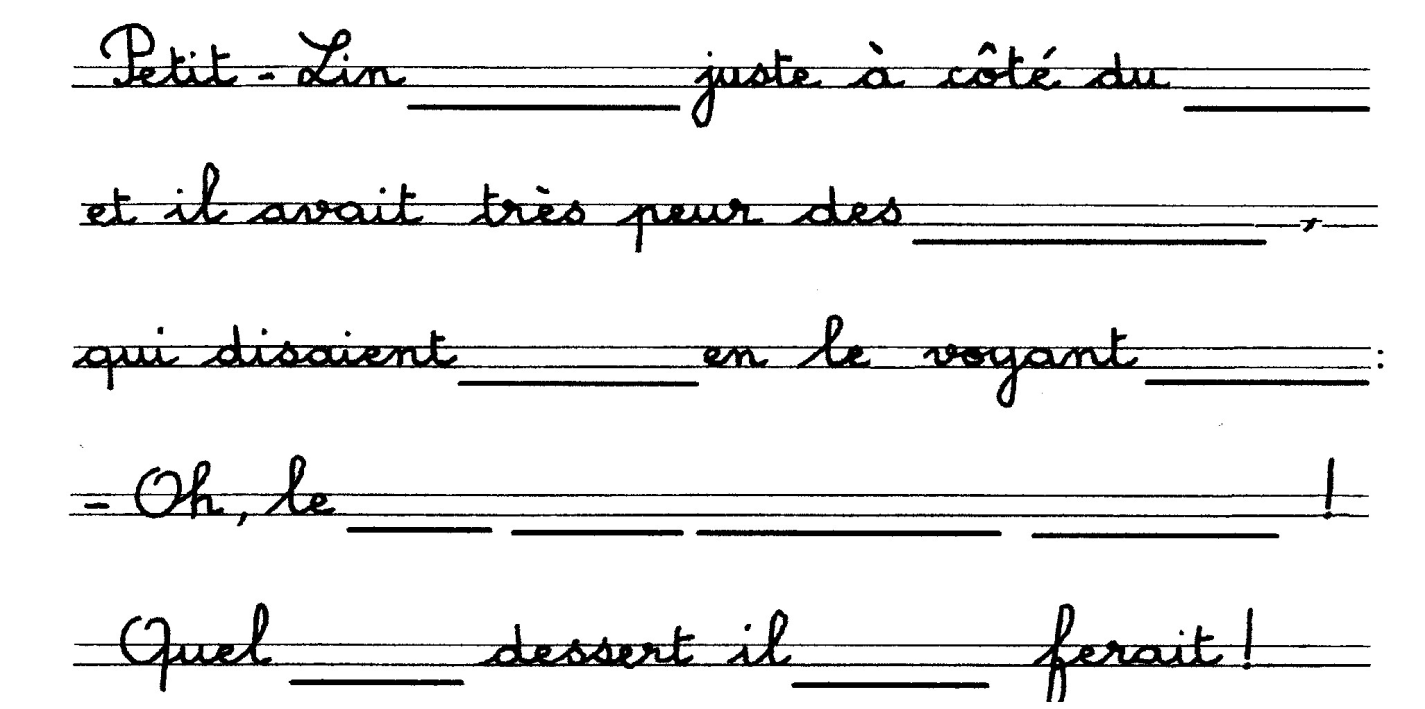 2- Lis l’histoire. Recopie les paroles dans les bulles.Un oiseau demande à sa maman :« Quel dessert as-tu préparé ? »La maman répond :« Une mouche au chocolat. »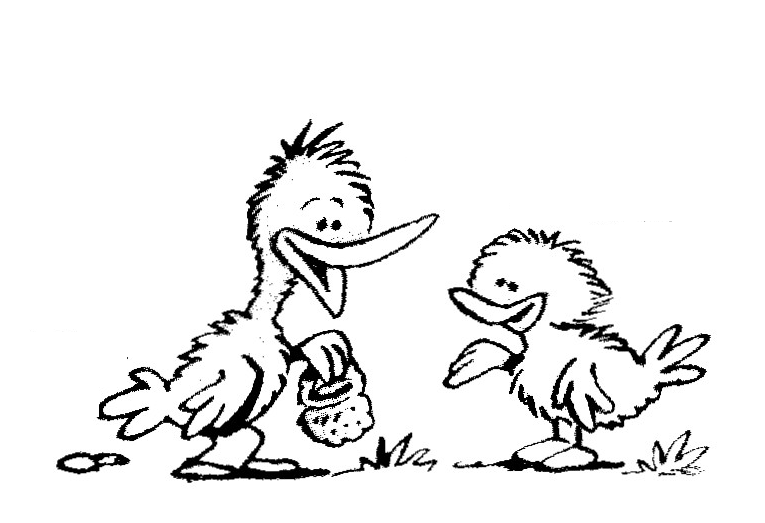 